July 22, 2011Mayor Tomas RegaladoCity of Miami3500 Pan American DriveMiami, FL  33133Honorable Mayor Regalado:On behalf of the Board of Directors of the Kiwanis Club of Little Havana, I am expressing our support to the re-construction and development of the Marine Stadium at the Rickenbacker Causeway.  Our city deserves a state of the art marine stadium from where to conduct aquatic activities, concerts and special events, portraying Miami’s beautiful skyline.     As an organization, we support the restoration of the Miami Marine Stadium and pledge to celebrate many events once completed.Sincerely yours,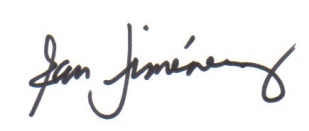 Ross JimenezPresident Cc:   Commissioners:        Wilfredo Gort        Marc Sarnoff        Frank Carollo        Francis Suarez        Richard Dunn        Don Worth, Friends of Miami Marine Stadium   